Morning has broken Morning has broken Like the first morning,Blackbird has spokenLike the first birdPraise for the singing!Praise for the morning!Praise for them, springingFresh from the Word!Sweet the rain’s new fallSunlit from heaven,Like the first dewfallOn the first grass.Praise for the sweetnessOf the wet garden,Sprung in completenessWhere His feet pass.Mine is the sunlight!Mine is the morningBorn of the one lightEden saw play!Praise with elation,Praise every morning, God’s recreationOf the new day!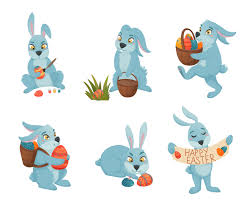 Amazing GraceAmazing grace how sweet the soundThat saved a wretch like me.I once was lost but now am found,Was blind but now I see.‘Twas grace that taught my heart to fear,And grace my fear relieved;How precious did that grace appearThe hour I first believed.Through many dangers, toils and snaresI have already come,‘Tis grace hath brought me safe thus farAnd grace will lead me home.Somewhere over the rainbowSomewhere over the rainbowWay up high
There’s a land that I heard of
Once in a lullabySomewhere over the rainbow
Skies are blue
And the dreams that you dared to dream
Really do come true.Someday, I wish upon a star
And wake up where the clouds are far behind me
Where troubles melt like lemon drops
Away above the chimney tops
That's where you'll find meSomewhere over the rainbow
Bluebirds fly
Birds fly over the rainbow
Why then, oh why can't I?If happy little bluebirds fly beyond the rainbowWhy, oh why can’t I?Can you Feel the Love TonightV 1. There’s a calm surrenderTo the rush of day,When the heat of the rolling world can be turned away.An enchanted moment,And it sees me through.It’s enough for this restless warriorJust to be with you.ChorusAnd can you feel the love tonight?It is where we are.It’s enough for this wide-eyed wanderer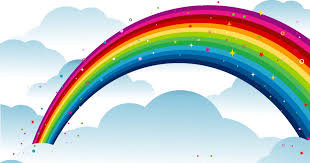 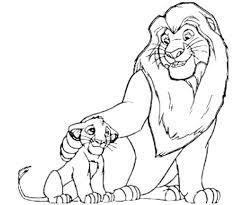 That we got this farAnd can you feel the love tonight,How it’s laid to rest? It’s enough to make kings and vagabondsBelieve the very best.V 2. There’s a time for ev’ryone,If they only learnThat the twisting kaleidoscopeMoves us all in turn.There’s a rhyme and reasonTo the wild outdoorsWhen the heart of this star-crossed voyagerBeats in time with yoursChorus